Main station V1.0.34_220223 Release Note (2022-03-11)1．Firmware Basic InformationNotes: Please update firmware to the latest version to ensure the perfect user experience.It is strongly recommended that you to upgrade the device which is based on a version 1.0.32 by a USB flash drive.Step: (1)Copy the “digicap.dav” file to the USB disk and connect to USB1 or USB2 ports.(2)To [Configuration]> [System maintenance]>[upgrade] and then upgrade the device.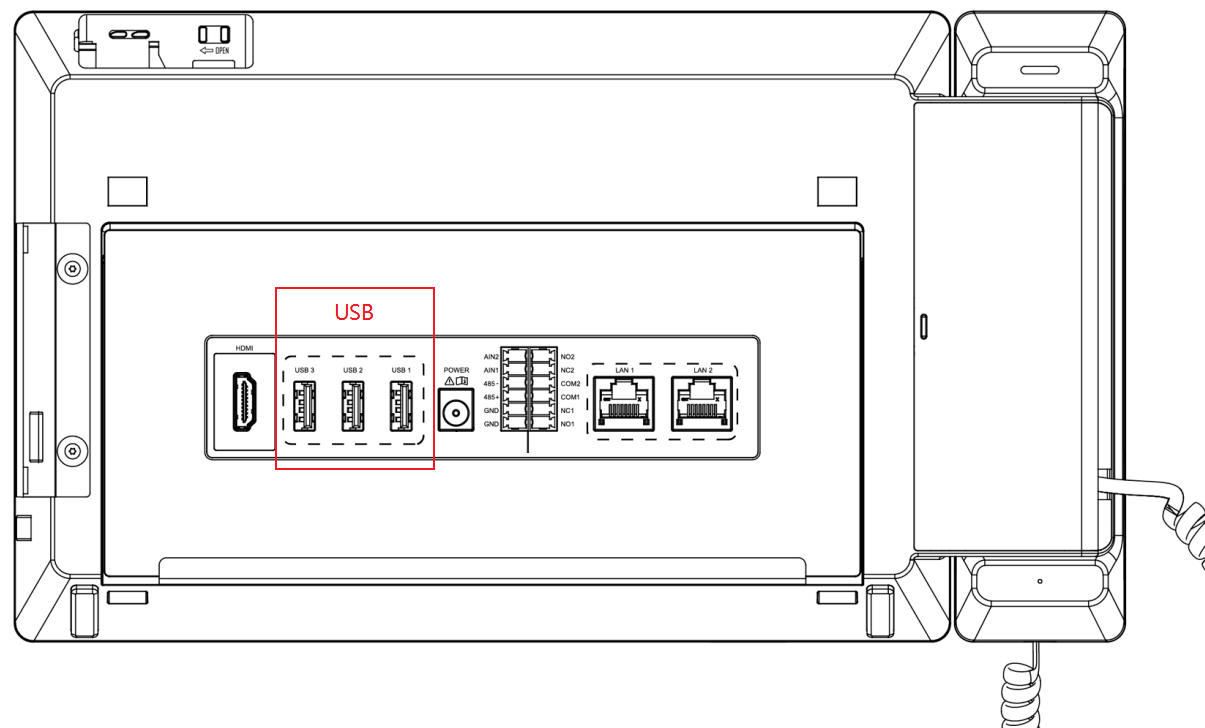 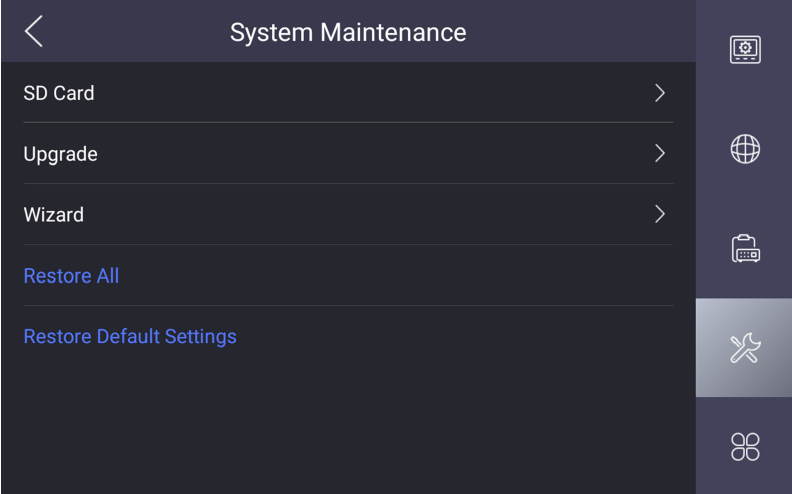 2. Reason for Upgrade9 series main station has required for supporting for the increasing language.3. New FeaturesSince the new version, the operating system languages include: English, French, Portuguese, Spanish, Russian, German, Italian, polish, Turkish, Vietnamese, Arabic, Czech, Hungarian, Dutch, Romanian, Bulgarian, Ukraine, Croatia, Serbia, Lithuania, Estonia, Latvia, Norway, Greece, and Denmark.4. ModifiedOptimized the registration logic of Main station to improve the device accessing performance.Optimized the performance of the Third-party APP working in an internet environment. To make an improvement for the internet connecting.Device Model:DS-KM9503Firmware VersionV1.0.34_220223Device Model:DS-KM9503SDK VersionLatest baselineDevice Model:DS-KM9503iVMS 4200 VersionLatest baseline